Принимающий туроператор «Ривьера-Сочи» (на рынке с 1999 года)приглашает туроператоров и турагентов в преддверии летнего сезона 2016 в фирменный ознакомительный тур«Летний отдых 2016 в Сочи и на Красной Поляне»03.04-09.04.2016, 7 дней/6 ночейИмеретинский курорт, Красная Поляна (Горки Город, Газпром, Роза Хутор), Адлерский, Центральный, Лазаревский районы (Дагомыс, Лоо)В программе тура: осмотры 48 санаториев, пансионатов, отелей от 2 до 5* во всех районах Сочи, осмотры всех горнолыжных курортов Красной Поляны, 3 экскурсии, включая посещение легендарного Олимпийского парка и Скайпарка СочиРазмещение: 2 ночи на курорте Имеретинский, 1 ночь на Красной Поляне, 1 ночь в центре Адлера, 2 ночи в центре СочиЦена тура на 1 участника при двухместном размещении в отелях – 10900 рублей.Цена включает: размещение 6 ночей по программе, завтраки в отелях, 5 обедов по программе, приветственный и заключительный ужины, экскурсионное обслуживание, групповой трансфер на встречу и проводы.Доплата за одноместное размещение – 4500 рублей с человека (количество номеров ограничено, уточнять возможность)Доплата за второго человека от одной компании – 3000 рублей.Дополнительная опция для желающих 09.04.2016Экскурсия в Абхазию "Гагра, Пицунда, Новый Афон" (с 07.00 до 21.00) + ночь в отеле на курорте Имеретинский по возвращенииАвтобус забирает участников в отеле в центре Сочи, по пути в Абхазию вещи оставляем в отеле на курорте Имеретинский в камере хранения, чтобы исключить досмотр вещей на границе. Для посещения Абхазии достаточно общегражданского паспорта гражданина РФ. В случае гражданства другого государства возможность поездки просим уточнять.Важно! Экскурсия состоится при наборе группы не менее 15 человек. Цена экскурсии максимально составит 1700 рублей с человека (оплата наличными по приезду). При наборе большего числа участников будет сделан перерасчет цены по факту.Доплаты на экскурсии:- 500 руб./чел. - посещение Ново-Афонской пещеры- 150 руб./чел. - посещение дачи Сталина- 100 руб./чел. - посещение села Лыхны- 50 руб./чел. - дегустация винПитание на маршруте приблизительно - 500 руб./чел.В случае, если группа 15 человек не наберется, любому числу участников, планировавших поехать в Абхазию, будет предоставлена возможность присоединиться к стандартной групповой экскурсии нашего партнера.Доплата за ночевку в отеле «Bridge Resort» 4* на курорте Имеретинский после возвращения из Абхазии (с человека с завтраком):2-х местное размещение – 1050 рублей, 1-но местное размещение – 1800 рублей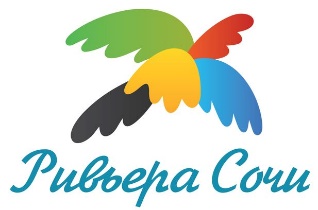 03.04.2016, воскресеньеЗаезд участников. Экскурсия "Олимпийский Сочи". Приветственный ужин12.00 - 16.30Заезд в отель Bridge Resort 4* на курорте Имеретинский. Свободное время 16.30Сбор группы в холле отеля 17.00Экскурсия по Олимпийскому парку18.30Встреча с руководством компании "Ривьера-Сочи". Приветственный ужин20.30Трансфер в отель 04.04.2016, понедельникОсмотр отелей на курорте Имеретинский 09.00 – 18.00Осмотры отелей: «Bridge Resort» 4*, ГК «Бархатные сезоны» 3*, «Radisson Blu Paradise» 5*, «Азимут» 3*, «Русские сезоны» 5*. Обед. Продолжение осмотров: «Тюлип Инн Омега» 3*, «Имеретинский» 4* и апарт-отель «Имеретинский» 3*, «Богатырь» 4*05.04.2016, вторникПереезд на Красную Поляну. Осмотр отелей и горнолыжных комплексов08.30 – 18.30Осмотр отелей: «Sochi Marriott Krasnaya Polyana» 5*, «Gorki Panorama» 4*, «Rixos Krasnaya Polyana» 5*, «Solis Sochi Hotel» 5*. Обед. Продолжение осмотров: «Гранд Отель Поляна» 5*, «Heliopark Valset Apartments», «Heliopark Freestyle Rosa Khutor» 3*, «Golden Tulip Rosa Khutor» 4*, «Tulip Inn Rosa Khutor» 3*, «Radisson Rosa Khutor» 5*, «Park Inn by Radisson Rosa Khutor» 4*, «Mercure Rosa Khutor» 4*. Заселение в отель 4* на Красной Поляне 06.04.2016, средаОсмотр объектов в п. Красная Поляна. Экскурсия в Скайпарк. Переезд в центр Адлера. Осмотр пансионатов и санаториев в Адлере09.00 – 10.30Осмотр отелей: «Пик Отель» 4*, ГК «Беларусь»11.30 – 14.00Экскурсия в первый в России экстрим-парк AJ Hackett Скайпарк Сочи с прогулкой по самому длинному в мире подвесному мосту Sky Bridge. Обед 14.30 – 18.00Осмотр отелей: «Бургас» 3*, «Знание» 3*, «Фрегат»3*, «Весна»3*. Заселение в отель «Альмира» 3* в Адлере 07.04.2016, четвергОсмотр частных гостиниц и санаториев в Адлере и Центре Сочи. Переезд в центр Сочи 09.00 - 18.30Осмотр отелей: «Парадиз» 3*, ГД «Аладан» 2*, «Южное Взморье» 3*, «Охотник» 3*, «Актер» 3*. Обед.  Продолжение осмотров: «Лазурная» 4*, «Золотой колос» 3*, «Авангард» 4*, «Сочи-Бриз» 3*, «Гранд Отель Жемчужина» 4*. Заселение в отель 3* в центре Сочи 08.04.2016, пятницаОсмотр объектов в Лазаревском район (Лоо, Дагомыс) и центре Сочи08.30 – 18.00Осмотр отелей: «АкваЛоо» 3*, ОК «Дагомыс» 4*, санаторий «Сочи» 4*, «Звездный» 4*. Обед. Экскурсия – прогулка по Приморскому бульвару. Продолжение осмотров: «Mercure Sochi Center 4*, «Pullman Sochi Center» 5*, «Маринс Парк Отель» 4*, «Hyatt Regency Sochi» 5*, «Swissotel Sochi Kamelia» 5*. Трансфер в отель18.30 – 19.30Презентация летних программ туроператора "Ривьера-Сочи". Подведение итогов тура. Викторина и розыгрыш призов19.30 – 21.00Заключительный ужин09.04.2016, субботаЗавершение основной программы тура. Отъезд участников.Дополнительная поездка в Абхазию (для желающих за дополнительную плату, информация ниже)08.00 – 12.00Завтрак в отеле. Свободное время. Отъезд участников.